Załącznik nr 5 do OgłoszeniaKocioł centralnego ogrzewania z podajnikiem automatycznym KWN-SGR 25kW (31000085):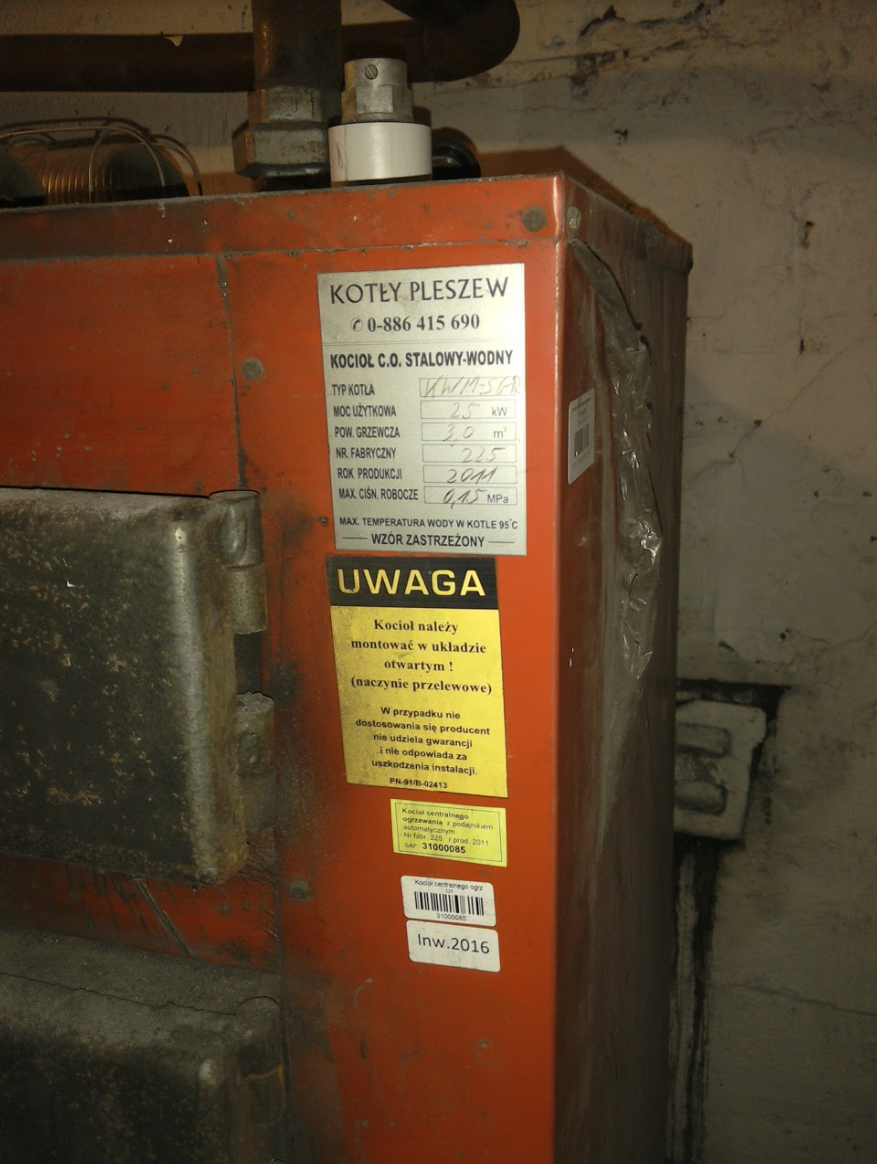 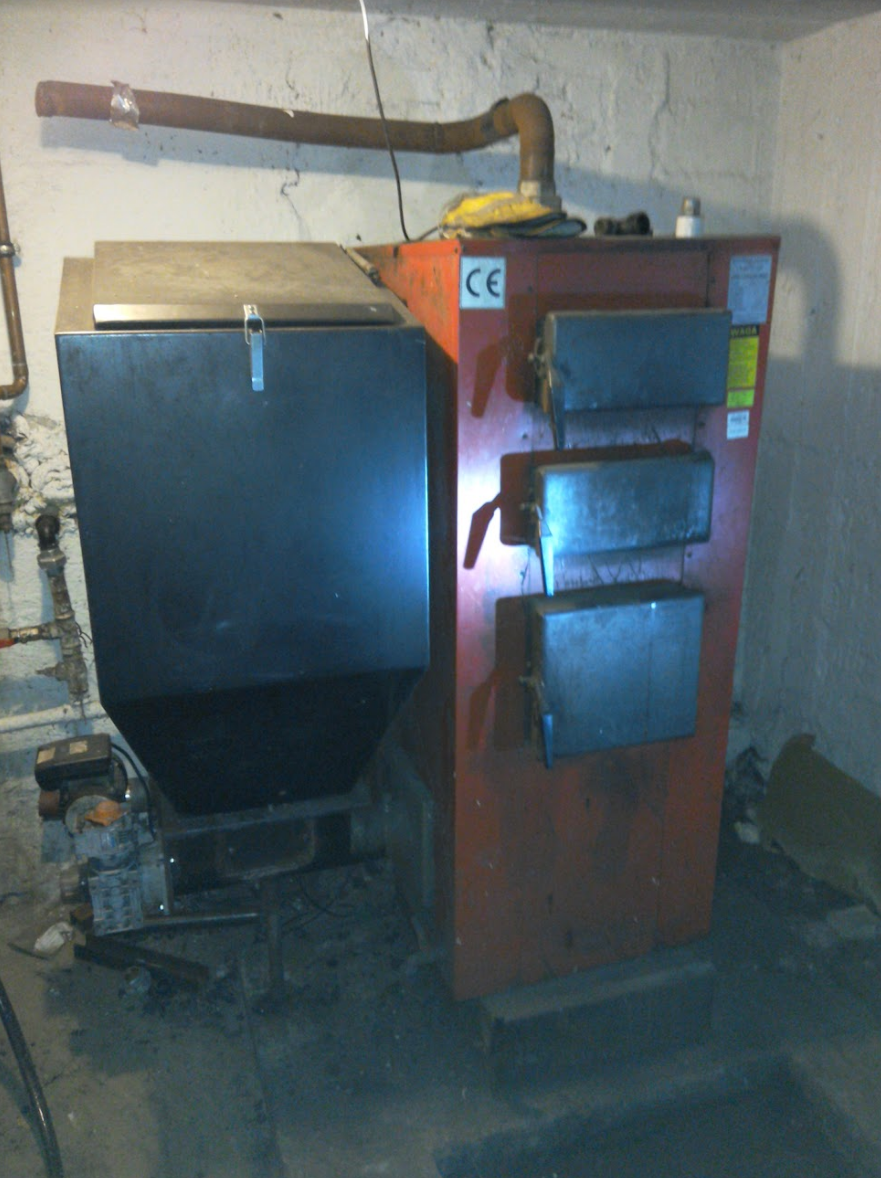 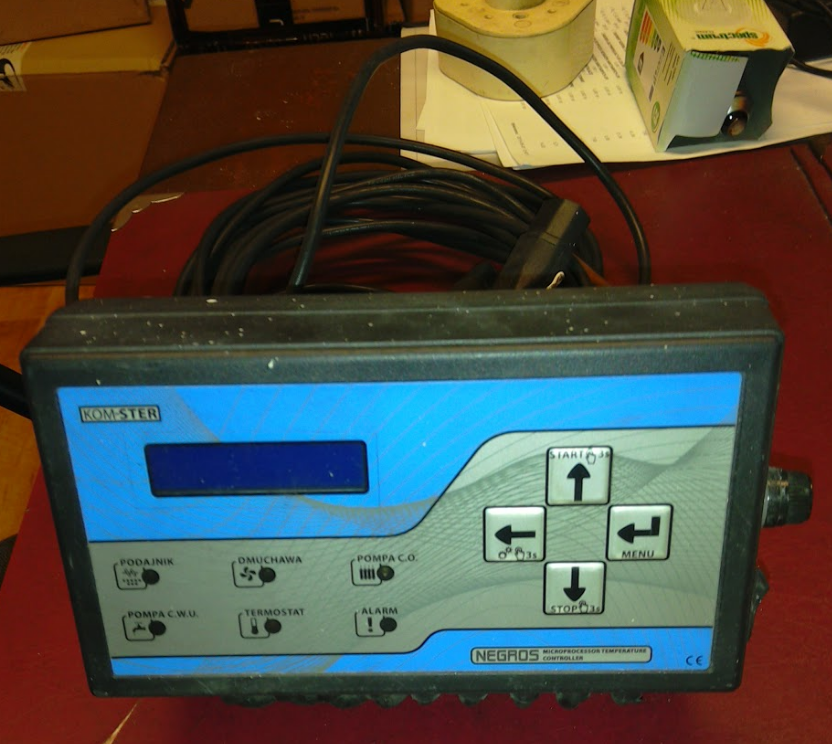 Drukarka fiskalna POSNET TEMO HS FV EJ BT (49114787):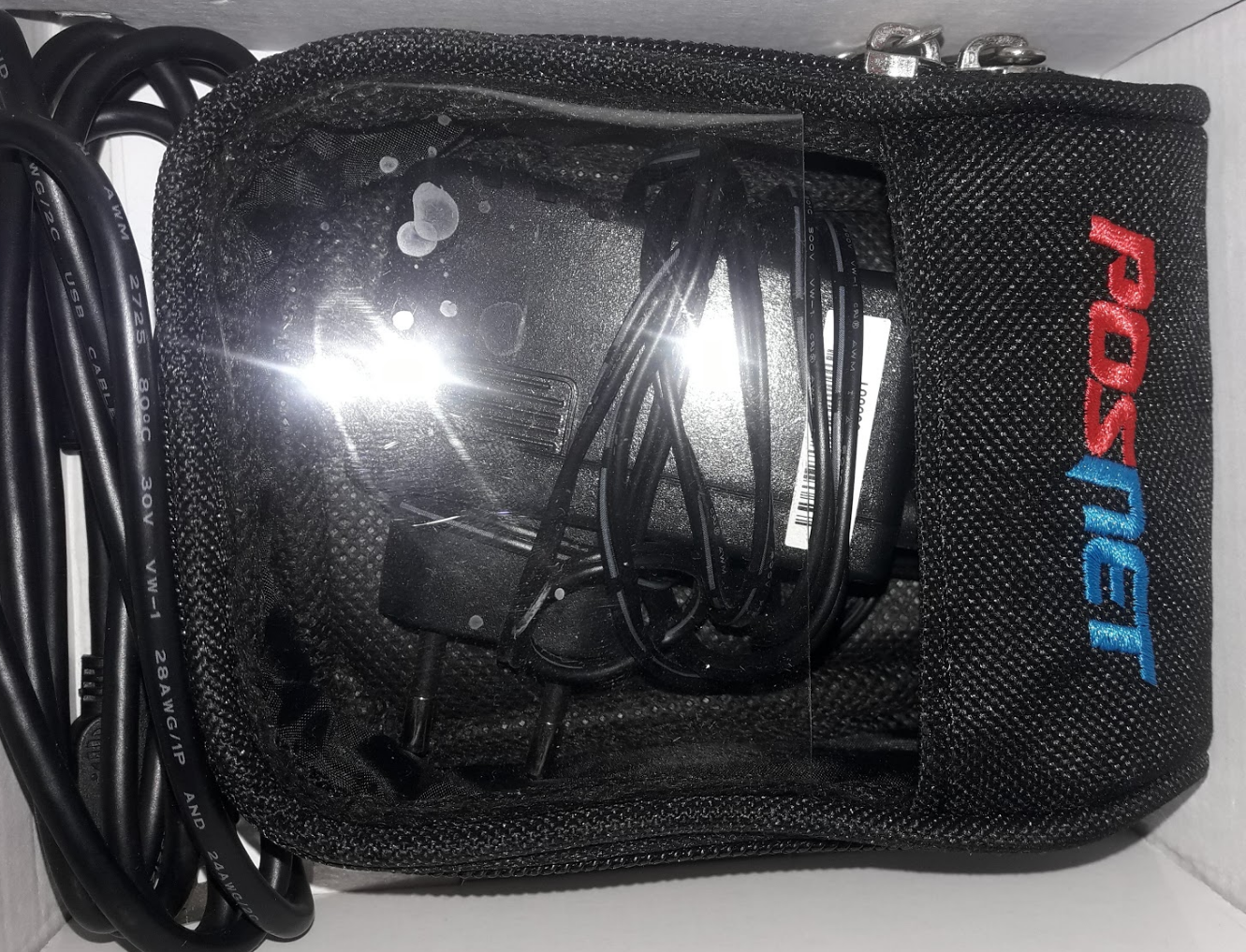 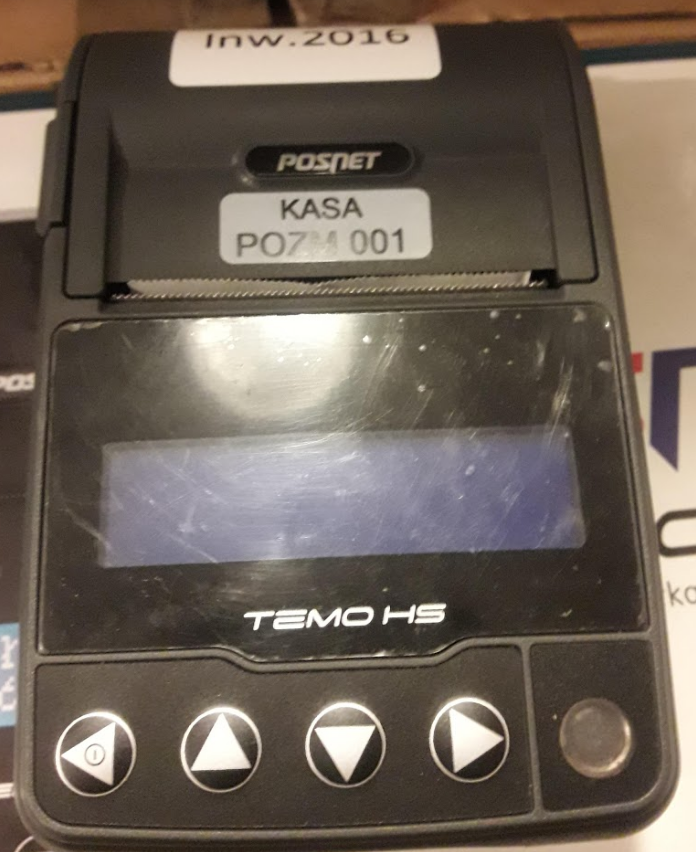 